Budget Head: CARS-Expendables - Dr.A.Rajanikanth,  School of PhysicsUNIVERSITY OF HYDERABADRef: UH/PHY/CARS/ARK/2020/ 	     Dt.18-03-2020           ToThe Chief ManagerState Bank of IndiaInternational Banking DivisionHyderabad – 500 095Dear Sir, 	                                   Sub: Wire Transfer for USD 9,676.00  in favour of M/s. Stanford Research                                                   System, 1290-D Reamwood Avenue, Sunnyvale,  CA 94089, U.S.A.                                           – Regarding.				*****          This is to request you to kindly make payment through Wire Transfer for an amount of       USD 9,676.00 (US Dollars nine thousand six hundred and seventy six only)                                                                                                                                for purchase of Signal Processing Accessories and Function/ARB Generator from M/s. Stanford Research System, 1290-D Reamwood Avenue, Sunnyvale, CA 94089, U.S.A.		In this connection, we enclose herewith the following documents.A1 Form duly filled in and Application for issue of FTTPurchase Order    03. Pro forma Invoice  We are importing this Scientific Equipment against freely importable under non-negative list of Import and Export Policy 2011-2016. This may be indicated on the all documents.The cost amount equivalent to USD 9,676.00  and bank charges may be debited to SBI A/c.No.10187980570 and the Debit Advice may please be sent to us.Thanking you,Yours faithfully,FINANCE OFFICERRef: UH/PHY/CARS/ARK/2020/ 	           Dt.         ToThe Chief ManagerState Bank of IndiaInternational Banking DivisionHyderabad – 500 095Dear Sir, 	                                   Sub: Wire Transfer for USD 9,676.00  in favour of M/s. Stanford Research                                                   System, 1290-D Reamwood Avenue, Sunnyvale,  CA 94089, U.S.A.                                           – Regarding.				*****          This is to request you to kindly make payment through Wire Transfer for an amount of       USD 9,676.00 (US Dollars nine thousand six hundred and seventy six only)                                                                                                                                for purchase of Signal Processing Accessories and Function/ARB Generator from M/s. Stanford Research System, 1290-D Reamwood Avenue, Sunnyvale, CA 94089, U.S.A.		In this connection, we enclose herewith the following documents.A1 Form duly filled in and Application for issue of FTTPurchase Order    03. Pro forma Invoice  We are importing this Scientific Equipment against freely importable under non-negative list of Import and Export Policy 2011-2016. This may be indicated on the all documents.The cost amount equivalent to USD 9,676.00  and bank charges may be debited to SBI A/c.No.10187980570 and the Debit Advice may please be sent to us.Thanking you,Yours faithfully,FINANCE OFFICER.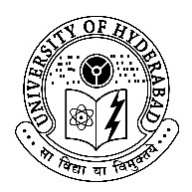 	   UNIVERSITY OF HYDERABAD	                            Dr.C.R.Rao Road, Gachibowli	  P.O. Central University, Hyderabad – 500 046.                             Phone.: +91-40-23132200  Fax:  +91-40-23010370	